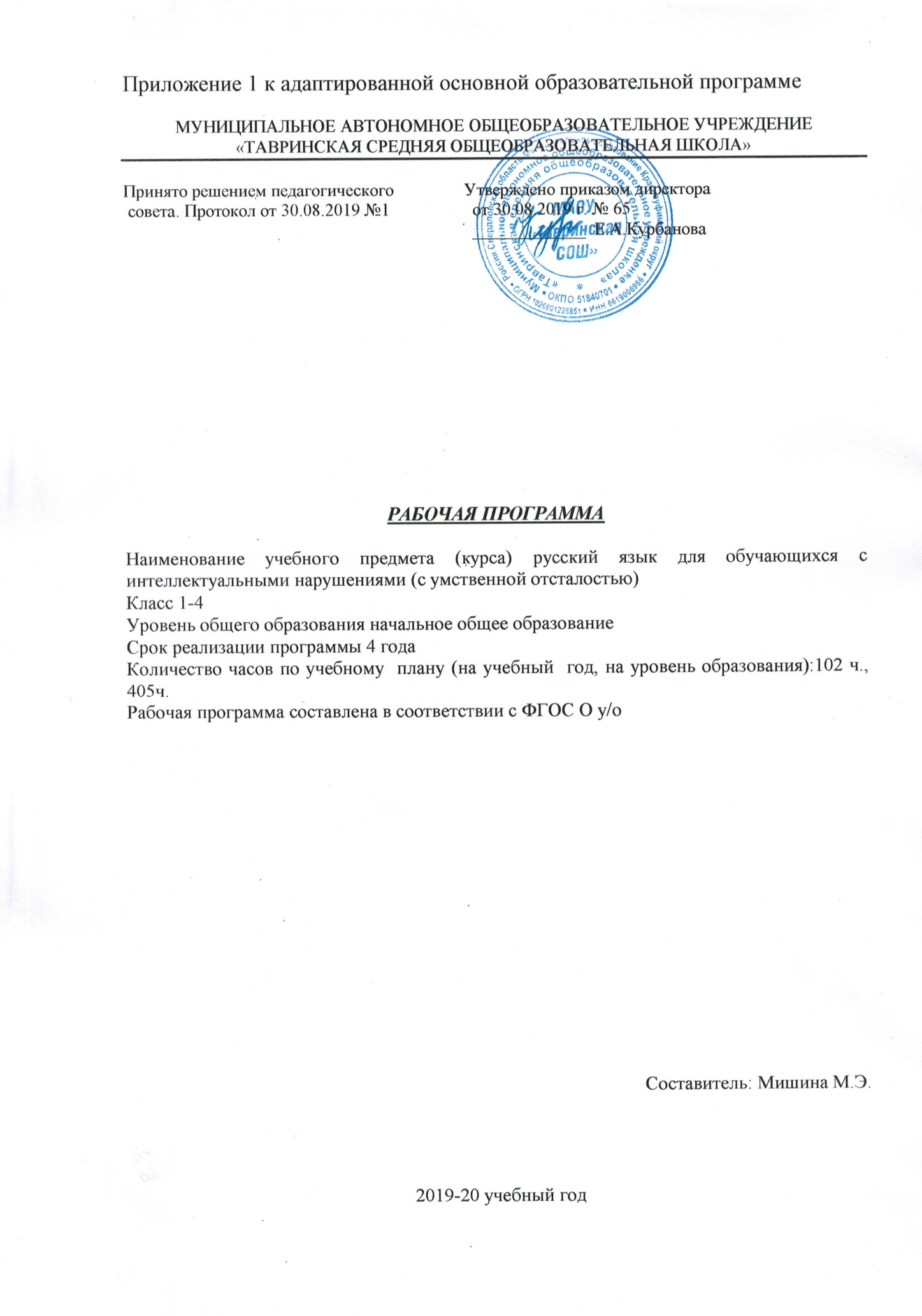 Планируемые результаты освоения обучающимися с умственной отсталостью (интеллектуальными нарушениями) программы по русскому языку начального образованияЛичностные результаты:Способность инициировать и поддерживать коммуникацию со взрослыми и сверстниками; способность использовать разнообразные средства коммуникации согласно ситуации.Знание и уважительное отношение к Государственным символам России; понимание эмоций других людей, сочувствие, сопереживание; понимание ценности семьи, формирование чувства уважения, благодарности, ответственности по отношению к своим близким; любовь к своему краю, к своей малой родине, месту проживания.Способность идти на компромисс; проявление терпимости к людям иной национальности.Умение адекватно оценивать  свои возможности и силы (различает «что я хочу» и «чтоя могу»); сознательное и ответственное отношение к личной безопасности (что можно – что нельзя); владение навыками самообслуживания.Принятие и следование общественным и групповым нормам жизнедеятельности; способность следовать усвоенным нормам при изменении условий жизнедеятельности (переход в другой класс, школу, переезд и т.д.).Умение вступить в контакт и общаться в соответствии с возрастом, близостью и социальным статусом собеседника; умение корректно привлечь к себе внимание.Наличие положительной учебной мотивации; ответственное отношение к учению (выполнение всех требований, предъявляемых к ученикам).Желание и умение выражать себя в доступных видах творчества; способность проявлять интерес к чтению, произведениям искусства; стремление к опрятному внешнему виду; способность ценить красоту природы, труда и творчества.Стремление к соблюдению морально-этических норм (соответственно возрасту), проявление добра, умение сопереживать и чувствовать боль других людей.Ценностное отношение к своему здоровью, безопасности и здоровью близких людей; наличие навыков безопасного экологически грамотного нравственного поведения в природе, в быту, в обществе; проявление дисциплинированности,последовательности и настойчивости в процессе трудовой деятельности.Предметные результаты включают освоенные обучающимися знания и умения, специфичные для каждой предметной области, готовность их применения. Предметные результаты обучающихся с умственной отсталостью (интеллектуальными нарушениями) не являются основным критерием при принятии решения о переводе обучающегося в следующий класс, но рассматриваются как одна из составляющих при оценке итоговых достижений.ФГОС определяет два уровня овладения предметными результатами: минимальныйдостаточный. Достаточный уровень освоения предметных результатов не является обязательным для всех обучающихся.Минимальный уровень является обязательным для большинства обучающихся с умственной отсталостью (интеллектуальными нарушениями). Вместе с тем, отсутствие достижения этого уровня отдельными обучающимися по отдельным предметам не является препятствием к продолжению образования по варианту программы.том случае, если обучающийся не достигает минимального уровня овладения предметными результатами по всем или большинству учебных предметов, то по рекомендации психолого-медико-педагогической комиссии и с согласия родителей (законных представителей) образовательное учреждение может перевести обучающегося на обучение по индивидуальному плану или на вариант D общеобразовательной программы.Предметные результаты связаны с овладением обучающимися содержанием каждой общеобразовательной области и характеризуют достижения обучающихся в усвоении знаний и умений, способность их применять в практической деятельности.Минимальный и  достаточный  уровни  усвоения предметных  результатов на конец  обучения в младших классах:Минимальный уровень:деление слов на слоги для переноса;списывание по слогам и целыми словами с рукописного и печатного текста с орфографическим проговариванием;запись под диктовку слов и коротких предложений (2-4 слова) с изученными орфограммами;дифференциация и подбор слов, обозначающих предметы, действия, признаки;составление предложений, восстановление в них нарушенного порядка слов с ориентацией на серию сюжетных картинок;выделение из текста предложений на заданную тему;участие в обсуждении темы текста и выбора заголовка к нему.Достаточный уровень:списывание рукописного и печатного текста целыми словами с орфографическим проговариванием;запись под диктовку текст, включающие слова с изученными орфограммами (30-35 слов);дифференциация и подбор слова различных категорий по вопросу(название предметов, действий и признаков предметов);составление и распространение предложений, установление связи между словами с помощью учителя, постановка знаков препинания в концепредложения (точка, вопросительный и восклицательный знаки);деление текста на предложения;выделение темы текста (о чѐм идет речь), озаглавливание его;самостоятельная запись 3-4 предложений из составленного текста после его анализа.Содержание учебного предмета «Русский язык»Русский язык как учебный предмет является ведущим, так как от его усвоения во многом зависит успешность всего школьного обучения. Практическая и коррекционная направленность обучения языку обусловливает его специфику. Все знания учащихся, получаемые ими в основном при выполнении упражнений, являются практически значимыми для их социальной адаптации и реабилитации. Необходимость коррекции познавательной и речевой деятельности умственно отсталых школьников обусловлена трудностями овладения ими русской (родной) фонетикой, графикой и орфографией, своеобразием их общего и речевого развития, имеющихся психофизических функций.Характерное для детей с умственной отсталостью недоразвитие и нарушение речи обуславливает специфику обучения их русскому языку в школе. Она выражается в том, что программа образования носит в основном элементарно-практический характер, при этом ведущим коррекционным принципом, объединяющим все разделы программы, является развитие речи.Предмет «Русский язык» включает в себя два раздела:«Обучение грамоте»  (1класс),«Практические грамматические упражнения и развитие речи». (2-4классы). Раздел «ОБУЧЕНИЕ ГРАМОТЕФормирование элементарных навыков письма.Развитие мелкой моторики пальцев рук; координации и точности движения руки. Развитие умения ориентироваться на пространстве листа в тетради и на пространстве классной доски.Усвоение начертания рукописных заглавных и строчных букв.Письмо букв, буквосочетаний, слогов, слов, предложений с соблюдением гигиенических норм. Овладение разборчивым, аккуратным письмом. Дословное списывание слов и предложений; списывание со вставкой пропущенной буквы или слога после предварительного разбора с учителем. Усвоение приѐмов и последовательности правильного списывания текста. Письмо под диктовку слов и предложений, написание которых не расходится с их произношением.Практическое усвоение некоторых грамматических умений и орфографических правил: обозначение на письме границ предложения; раздельное написание слов; обозначение заглавной буквой имен и фамилий людей, кличек животных; обозначение на письме буквами сочетания гласных после шипящих (ча—ща, чу—щу, жи—ши).Раздел «ПРАКТИЧЕСКИЕ ГРАММАТИЧЕСКИЕ УПРАЖНЕНИЯ И РАЗВИТИЕ РЕЧИ»Фонетика. Звуки и буквы. Обозначение звуков на письме. Гласные и согласные. Согласные твердые и мягкие. Согласные глухие и звонкие. Согласные парные и непарные по твердости –мягкости, звонкости –глухости. Ударение. Гласные ударные и безударные.Графика. Обозначение мягкости согласных на письме буквами ь, е, ѐ, и, ю, я.Разделительный ь. Слог. Перенос слов. Алфавит.Слово. Слова, обозначающие название предметов. Различение слова и предмета. Слова-предметы, отвечающие на вопрос кто? и что? расширение круга слов, обозначающих фрукты, овощи, мебель, транспорт, явления природы, растения, животных. Слова с уменьшительно-ласкательными суффиксами.Имена собственные. Большая буква в именах, фамилиях, отчествах, кличках животных, названиях городов, сѐл и деревень, улиц, географических объектов.«Слова-друзья». «Слова-враги».Слова, обозначающие название действий. Различение действия и его названия. Название действий по вопросам что делает? что делают? что делал? что будет делать? Согласование слов-действий со словами-предметами.Слова, обозначающие признак предмета. Определение признака предмета по вопросам какой? какая? какое? какие? Название признаков, обозначающих цвет, форму, величину, материал, вкус предмета.Дифференциация слов, относящихся к разным категориям.Предлог как отдельное слово. Раздельное написание предлога со словами. Роль предлога в обозначении пространственного расположении предметов. Составление предложений с предлогами.Родственные слова. Подбор гнѐзд родственных слов. Общая часть родственных слов. Проверяемые безударные гласные в корне слова, подбор проверочных слов. Слова с непроверяемыми орфограммами в корне.Правописание. Правописание сочетаний шипящих с гласными. Правописание парных звонких и глухих согласных на конце и в середине слова. Проверка написания безударных гласных путем изменения формы слова.Предложение. Смысловая законченность предложения. Признаки предложения. Главные и второстепенные члены предложений. Оформление предложения в устной и письменной речи. Повествовательные, вопросительные и восклицательные предложения. Составление предложений с опорой на сюжетную картину, серию сюжетных картин, по вопросам, по теме, по опорным слова. Распространение предложений с опорой напредметную картинку или вопросы. Работа с деформированными предложениями. Работа с диалогами.Развитие речи. Составление подписей к картинкам. Выбор заголовка из нескольких предложенных. Различение текста и «не текста». Работа с деформированным текстом. Коллективное составление коротких рассказов после предварительного разбора. Коллективное составление небольших по объему изложений и сочинений (3-4 предложения) по плану, опорным словам и иллюстрации.Тематическое планирование 1 классТематическое планирование по русскому языку – 102 часа.2 классТематическое планирование 3класс, 102 часаКалендарно- тематическое планирование по русскому языку 4 класс№п/пТема1Знакомство с предметом. Выявление знаний, умений учащихся.2Уточнение и развитие зрительного восприятия. Знакомство с основными цветами.3Различение и воспроизведение простейших комбинаций из цветных полосок.4Различение геометрических фигур (квадрат, треугольник, круг). Письмо прямых палочек.5Конструирование простых, хорошо знакомых детям предметов (домик, столик, забор, елочка). 6Письмо палочек (бордюр).7Письмо палочек с закруглением внизу.8Обведение карандашом простейших фигур по трафарету, их штриховка.9Рисование прямых линий и несложных предметов из них (скамейка, лесенка, конверт, флажок).10Письмо  полуовала - элемента буквы э, полуовала - элемента буквы с.11Письмо овала, овала с соединением.12Письмо элементов букв р, у, д - длинная палочка, длинная палочка с петлей внизу.13Знакомство со строчной и прописной буквой аА, упражнение в её написании.14Знакомство со строчной буквой у и упражнения в её написании.15Слова ау – уа. Правила соединения букв.16Знакомство со строчной и прописной буквой мМ, упражнения в её написании.17Обратные слоги ам, ум.Анализ и письмо данных слогов.18Прямые слоги ма, му.  Анализ и письмо данных слогов.19Знакомство со строчной и прописной буквой оО, упражнение в написании.20Звукобуквенный анализ и написание обратных и прямых слогов ам, ом, ум, ма, мо, му.21Знакомство, написание строчной, прописной буквы с, С. 22Звукобуквенный анализ и написание обратных и прямых слогов ас, ос, ус, са, со, су.23Знакомство со строчной и прописной буквой хХ, упражнения в написании.24Письмо слогов и слов с буквой "х" после звукобуквенного анализа.25Звукобуквенный анализ и написание слов с изученными буквами, написание предложений с этими словами.26Знакомство со строчной и прописной буквой шШ, упражнение в написании.27Письмо слогов и слов с буквой "ш" после звукобуквенного анализа.28Дифференциация звуков и букв с - ш. Написание слогов, слов с буквами "с" - "ш".29Знакомство со строчной и прописной буквой лЛ, упражнение в написании.30Звукобуквенный анализ и написание слогов и слов с буквой "л", предложений с данными словами.31Знакомство с буквой "ы", упражнение в написании. Звукобуквенный анализ и написание слогов с буквой "ы".32Знакомство со строчной и прописной буквой нН, упражнение в написании.  Звукобуквенный анализ и написание слогов с буквой "н".33Звукобуквенный анализ и написание слов с буквой "н", предложений с данными словами.34Знакомство с буквой "р", упражнение в написании. Звукобуквенный анализ и написание слогов и слов с буквой "р".35Звукобуквенный анализ и написание слов с буквой "р", предложений с данными словами.36Знакомство  с прописной буквой Р, упражнение в написании. Написание предложений из слов с буквой Рр.37Знакомство  с прописной буквой Р, упражнение в написании. Написание предложений из слов с буквой Рр.38Различение слогов и слов с буквами "р" - "л", сравнительный звукобуквенный анализ и написание.39Звукобуквенный анализ и написание слов с буквой "р", предложений с данными словами.40Звукобуквенный анализ и написание слов с изученными буквами, предложений с данными словами.41Знакомство с буквой "к", упражнение в написании. Звукобуквенный анализ и написание слогов и слов с буквой "к".42Звукобуквенный анализ и написание слов с буквой "к", предложений с данными словами.43Знакомство с буквой "п", упражнение в написании. Звукобуквенный анализ и написание слогов и слов с буквой "п".44Написание слов и предложений с буквой Пп.45Звукобуквенный анализ и написание слов с изученными буквами, предложений с данными словами.46Знакомство с буквой "т", упражнение в написании. Звукобуквенный анализ и написание слов с буквой "т".47Знакомство  с прописной буквой Т, упражнение в написании. Написание слов и предложений с буквой Тт.48Знакомство со строчной буквой "и", упражнение в написании. Написание предложений с буквой "и".49Знакомство с прописной буквой "И", упражнение в написании.  Письмо слов с буквой "и" в начале слова.50Звукобуквенный анализ и написание слов с изученными буквами, предложений с данными словами.51Правописание  слога "ши", написание слов со слогом "ши".52Знакомство со строчной буквой "з", упражнение в написании. Звукобуквенный анализ и написание слогов с буквой "з".53Знакомство  с прописной буквой З, упражнение в написании. Написание слов и предложений с буквой Зз.54Дифференциация слогов и слов с буквами "с" - "з", сравнительный звукобуквенный анализ и написание.55Знакомство со строчной буквой "в", упражнение в написании. Звукобуквенный анализ и написание слов с буквой "в".56Знакомство  с прописной буквой В, упражнение в написании. Написание слов и предложений с буквой Вв.57Знакомство со строчной буквой "ж", упражнение в написании. Звукобуквенный анализ и написание слов с буквой "ж".58Знакомство  с прописной буквой Ж, упражнение в написании. Написание слов и предложений с буквой Жж.59Слог "жи". Правописание. Составление, написание слов и предложений.60Слоги "жи" - "ши". Правописание слов с данными слогами.61Знакомство со строчной и прописной буквой "бБ", упражнение в написании. Звукобуквенный анализ и написание слогов с буквой "б".62Знакомство  с прописной буквой Ж, упражнение в написании. Написание слов и предложений с буквой Жж.63Различия в написании слогов и слов с буквами "б" - "п" после сравнительного звукобуквенного анализа.64Знакомство со строчной и прописной буквой "гГ", упражнение в написании. Звукобуквенный анализ и написание слогов с буквой "г".65Знакомство  с прописной буквой Ж, упражнение в написании. Написание слов и предложений с буквой Жж.66Сравнительный анализ слогов и слов с буквами "г" - "к", написание предложений из слов с буквами "г" - "к".67Знакомство со строчной и прописной буквой "дД", упражнение в написании. Звукобуквенный анализ и написание слогов с буквой "д".68Знакомство  с прописной буквой Ж, упражнение в написании. Написание слов и предложений с буквой Жж.69Сравнительный анализ слогов и слов с буквами "д" - "т", написание предложений из слов с буквами "д" - "т".70Знакомство с буквой "й", упражнение в написании. Звукобуквенный анализ и написание слов с буквой "й".71Звукобуквенный анализ и написание слов и предложений с буквой "й".72Сравнительный анализ слов с буквами "и" - "й", написание предложений из слов с буквами "и" - "й".73Знакомство с буквой "ь", упражнение в написании. Письмо слов с "ь" на конце.74Звукобуквенный анализ слов с буквой "ь", написание предложений с данными словами.75Проверочная работа. Работа над ошибками.76Звукобуквенный анализ и написание слов со стечением согласных в начале и конце слова.77Знакомство со строчной буквой "е", упражнение в написании. Звукобуквенный анализ и написание слов с буквой "е".78Знакомство  с прописной буквой Е, упражнение в написании. Написание слов и предложений с буквой Ее.79Знакомство со строчной и прописной буквой "ёЁ", упражнение в написании. Звукобуквенный анализ и написание слов с буквой "Ёё".80Звукобуквенный анализ и написание предложений с буквой "ё".81Звукобуквенный анализ и написание слов и предложений с буквой "ё".82Знакомство со строчной и прописной буквой "яЯ", упражнение в написании. Звукобуквенный анализ и написание слов с буквой "Яя".83Звукобуквенный анализ и написание слов и предложений с изученными буквами.84Знакомство со строчной и прописной буквой "юЮ", упражнение в написании. Звукобуквенный анализ и написание слов с буквой "ю".85Звукобуквенный анализ и написание слов с буквой "ю".86Звукобуквенный анализ и написание слов и предложений с изученными буквами.87Знакомство со строчной и прописной буквой "цЦ", упражнение в написании. Звукобуквенный анализ и написание слов с буквой "ц".88Знакомство со строчной и прописной буквой "чЧ", упражнение в написании. Звукобуквенный анализ и написание слов с буквой "ч".89Звукобуквенный анализ и написание слов и предложений с буквой "ч".90Правописание слогов "ча" - "чу", написание слов с этими слогами.91Знакомство со строчной и прописной буквой "щЩ", упражнение в написании. Звукобуквенный анализ и написание слогов с буквой "щ".92Правописание слогов "ща" - "щу", написание слов с этими слогами.93Правописание слогов "ча" - "ща", "чу" - "щу", написание слов с этими слогами.94Знакомство со строчной и прописной буквой "фФ", упражнение в написании. Звукобуквенный анализ и написание слов с буквой "ф".95Звукобуквенный анализ и написание слов и предложений с буквой "ф".96Знакомство со строчной и прописной буквой "эЭ", упражнение в написании. Звукобуквенный анализ и написание слов с буквой "э".97Звукобуквенный анализ и написание слов и предложений с буквой "э".98Знакомство с буквой "ъ", упражнение в написании. Звукобуквенный анализ и написание слов с буквой "ъ".99Контрольный диктант. № урокаТема урокаПовторение. Работа по сюжетной картинке.Запись стихотворения. Определение количество предложение в стихотворении.Общее понятие о предложении.Предположение и его схема.Предложение. Большая буква в начале предложения и точка в конце.Предложение. Распространение предложений. Составление предложений со словами.Составление предложений со словами.Слово. Чтение и запись слов под схемами.Слово. Чтение и запись слов под схемами. Составление предложений с данными словами.Составление предложений с данными словами.Контрольный урок по теме: «Предложение».Работа над ошибками по теме: «Предложение».Звуки и буквы. Произнесение последнего звука в слове. Запись последней буквы.Контрольное списывание.Звуки и буквы. Гласные звуки и буквы. Называние, запись и запоминание.Гласные звуки и буквы. Четкое произнесение каждого звука в слове. Запись слов под схемами.Согласные звуки и буквы. Выделение звука из слова и соотнесение с буквой.Упражнения в выделение звука из слова и соотнесение с буквой. Слова которые различаются одним звуком.Слова которые различаются одним звуком. Выделение в словах разных гласных и согласных.Выделение в словах разных гласных и согласных.Слова, которые различаются количеством звуков.Слова, которые различаются последовательностью звуков.Ударение в словах. Роль ударения в различении смысла слов.Ударение в словах. Выделение ударного гласного в слове и ударного слога в словах.Выделение ударного гласного в слове. Контрольное списывание.Деление слов на слоги. Определение количества слогов в словах.Контрольный диктант по теме: «Звуки и буквы».Работа над ошибками по теме: «Звуки и буквы».Гласные в образовании слогов. Определение количества гласных в слогах.Упражнение в записывании слов по слогам, вставляя пропущенные буквы.Деление слов со звуками И-Й. Написание слов с буквами И-Й.Звуки «Л-Р» их различение. Упражнение в различении и написании слов с согласными звуками «р-л».Парные звонкие и глухие согласные. Звуки «Б-П» их различение.Упражнение в различении и написании слов с согласными звуками «б-п».Звуки «В-Ф» их различение. Упражнение в различении и написании слов с согласными звуками «в-ф».Звуки «Г-К» на письме. Упражнение в различении и написании слов с согласными звуками «г-к».Звуки «Д-Т» их различение. Упражнение в различении и написании слов с согласными звуками «д-т».Звуки «Ж-Ш» их различение. Упражнение в различении и написании слов с согласными звуками «ж-ш».Звуки «З-С» их различение. Упражнение в различении и написании слов с согласными звуками «з-с».Упражнение в различении звонких и глухих согласных.Контрольный диктант по теме: «Звонкие и глухие согласные».Шипящие и свистящие согласные. Шипящие согласные звуки. «Ж, Ш, Ч, Щ».Свистящие согласные «С, З, Ц». Упражнение в различении и написании слов со свистящими согласными.Гласные буквы «Е, Ё, Ю, Я» . В начале слова или слога. Слова с буквой «Е» в начале слова и слога.Упражнение в написании буквы «Е» в начале слова и слога.Буква «Ю» в начале слова или слога. Упражнение в написании буквы «Ю» в начале слова и слога.Буква «Я» в начале слова или слога. Упражнение в написании буквы «Я» в начале слова и слога.Буквы «Е, Ё, Ю,Я» в начале слова или слога. Контрольное списывание.Твѐрдые и мягкие согласные. Гласные «Ы – И» после твердых и мягких согласных.Упражнения в написании «Ы-И» после твердых и мягких согласных.Упражнения в написании «О – Е» после твердых и мягких согласных.Контрольный диктант по теме: «Звуки и буквы».Работа над ошибками по теме: «Звуки и буквы».Гласные «У – Ю» после твердых и мягких согласных.Гласные «А– Я» после твердых и мягких согласных.Гласная «Е» после мягких согласных.Различение твердых и мягких согласных.Упражнение в различение твердых и мягких согласных. Контрольное списывание.Мягкий знак на конце слова Буква «Ь» для обозначения мягкости согласных на конце слова.Различие твердых и мягких согласных на конце слова.Упражнения в различении слов с твердыми и мягкими согласными на конце. Названия предметов. Слова, которые обозначают предметы.Упражнения в постановке вопроса к словам.Упражнения в различении сходных предметов по их названиям. Контрольное списывание.Обобщающее слово для групп однородных предметов.Названия предметов отвечающих на вопрос КТО?Упражнения в постановке вопроса к словам.Обобщающее слово для однородных предметов.Различай слова отвечающие на вопрос КТО? ЧТО?Различай слова, обозначающие один и несколько одинаковых предметов.Большая буква в именах людей.Большая буква в именах и фамилиях людей.Большая буква в кличках животных.Контрольный диктантРабота над ошибкамиНазвания действий. Действие и его название. Название действий отвечающие на вопрос ЧТО ДЕЛАЕТ?Распознавание слов отвечающих на вопрос ЧТО ДЕЛАЕТ?Название действий отвечающие на вопрос ЧТО ДЕЛАЮТ?Упражнения в группировке действий по признаку их однородности.Подбор названий действий к названиям предметов. Кто как голос подает?Умение согласовать слова, обозначающие действия со словами, обозначающими предмет.Подбор названий действий к названиям предметов. Кто как передвигается?Упражнение в классификации слов и постановке вопросов к словам.Предлоги. Предлог как отдельное слово.Раздельное написание предлога со словом, к которому он относится.Упражнение в классификации слов и постановке вопросов к словам.Предлоги. Предлог как отдельное слово.Слова с непроверяемыми согласными. Выделение «трудной» гласной в словах.Упражнение в написании словарных слов.Написание гласных в словах родственниках.Предложение. Выделения предложения из текста.Правила записи предложения.Предложение и его схема.Составление предложений из слов, данных в разбивку.Составление предложений по предметной картинке.Составление небольшого рассказа и запись его в тетрадьПовторение Звонкие и глухие согласные.Упражнение в выделении звонких и глухих согласных.Твердые и мягкие согласные.Мягкий знак на конце слова.Итоговый контрольный диктант.Работа над ошибками. Повторение и обобщение пройденного.№Темы                                 1 четвертьПредложение (повторение).1.Правило оформления предложений на письме2.Выделение предложений по содержанию3.Составление предложений из данных слов и по схеме4.Выделение предложений из текста5.Составление предложений по вопросам6.Составление предложений по картинкам7.Контрольное списываниеЗвуки и буквы (повторение)8Звуки и буквы9Звукобуквенный анализ слов10Порядок букв в русской азбуке. Алфавит11Расположение слов в алфавитном порядке12Дифференциация гласных и согласных звуков и букв13Гласные и, е, ё, ю, я.14Гласные буквы е, ё, и, э, ю, я в начале слова и после гласных15Ударение в слове. Постановка ударения16Гласные ударные и безударные17Постановка ударений в словах18Диктант19Работа над ошибками. Правописание слов с безударными гласными20Слог как часть слова21.Слогообразующая роль гласных22.Запись слов по слогам23Контрольный диктант за 1 четверть24Работа над ошибками. Контрольное списывание25Перенос слов при письме26Упражнение в переносе слов27Различение твердых и мягких согласных при обозначении мягкости буквами и, е, ё, э, ю, я28Мягкий знак на конце слова29Мягкий знак в середине слова30Мягкость согласных на письме31Правописание мягкого знака в словах32Гласные после шипящих. Правописание жи-ши33Правописание ча-ща34Правописание чу-щу35Закрепление пройденных правописаний36Диктант по теме «Гласные после шипящих»37Работа над ошибками. Правописание слов с гласными после шипящих38Согласные звонкие и глухие39Парные согласные п-б, в-ф, т-д, к-г, ш-ж, с-з40Упражнение в определении звонких и глухих звуков41Звонкие и глухие согласные на конце слова42Проверка написания путем изменения  формы слова.43Правописание парных согласных на конце слова44Повторение темы : «Звонкие и глухие согласные».45Контрольный диктант за 2 четверть46Работа над ошибками. Правописание слов со звонкими и глухими согласными47-48Упражнение в правописании парных согласных на конце слова49Упражнения на закрепление50Разделительный мягкий знак51-52Упражнение в написании слов с разделительным мягким знаком53-54Различение слов с разделительным мягким знаком и мягким знаком, обозначающим мягкость согласного55Названия предметов. Вопросы кто?, что?56Упражнение в постановке вопросов к словам – названиям предметов57Группировка слов – предметов по смыслу58Предмет один - много59-60Изменение слов-названий предметов по вопросам. Графическое выделение слов – названий предметов61Большая буква в именах, фамилиях людей, кличках животных62.Большая буква в названиях городов, сёл, деревень и улиц63Упражнение на закрепление 64Диктант по теме «Слово»65Работа над ошибками. Правописание большой буквы в именах собственных66-67Названия действий. Постановка вопросов. Графическое выделение 68-69Вопросы что сделал?, что сделает?70Действие одного предмета и нескольких71Упражнение в выделение слов – названий предметов и слов – действий предметов72Выделение действий предметов в тексте73Названия признаков. Постановка вопросов. Графическое выделение74Итоговый контрольный диктант за 3 четверть75Работа над ошибками. Выделение слов- названий и слов – действий в тексте76Согласование слов – признаков предметов и слов – названий предметов77Составление предложений по схемам и картинкам78Предлоги. 79Правописание предлогов со словами80Выделение предлогов в тексте81Закрепление правила написание предлогов со словами82Подбор предлогов по смыслу83Правописание слов с предлогами84Построение простого предложения85Согласованность слов в предложении86Установление связи слов в предложении87Выделение в тексте предложений на заданную тему88Деление текста на предложения89Работа с деформированным предложением90-91Составление предложений с употреблением вопросов различных падежей92-93Дополнение предложений по вопросам94Упражнения на закрепление95Названия предметов и действий96Гласные после шипящих97Имена собственные98Контрольный диктант за год99Работа над ошибками. Повторение изученных правил правописания слов100Алфавитный порядок101Разделительный мягкий знак102Названия предметов, действий и признаков. Графическое выделение№п/пТемаI.Предложение (3ч)1Предложение. Связь слов в предложении. Выражение в предложении законченной мысли.2Составление предложений с употреблением слов в косвенных падежах по вопросам.3Восстановление нарушенного порядка слов в предложении. II. Алфавит (3ч)4Алфавит. Звуки и буквы. Расположение слов в алфавитном порядке.5Гласные и согласные звуки.6Звонкие и глухие, твёрдые и мягкие согласные.III.Мягкий знак на конце и в середине слова (3ч)7Употребление Ь для обозначения мягкости согласных.8Правописание Ь для обозначения мягкости согласных на конце слова. 9Правописание Ь для обозначения мягкости согласных в середине слова.IV. Разделительный мягкий знак в середине слова (6ч)10Разделительный мягкий знак. Слитное и раздельное произношение согласного и гласного звука11Правописание слов с разделительным мягким знаком.12Дифференциация слов с разделительным Ь и Ь смягчающим знаками13Перенос слов14 Контрольный диктант по теме «Разделительный мягкий знак». 15Работа над ошибками. Дополнение предложений по вопросам.V. Гласные после шипящих (2ч)16Сочетания гласных с шипящими. Правописание жи–ши, ча–ща, чу–щу.17Упражнения в написании гласных после шипящих.VI. Парные звонкие и глухие согласные на конце и в середине слова (12ч).18Парные звонкие и глухие согласные. Правописание звонких и глухих согласных на конце слова.19Правописание звонких и глухих согласных на конце слова. Подбор проверочных слов.20Правописание звонких и глухих согласных в середине слов. 21Подбор проверочных слов.22 Контрольный диктант по теме «Гласные после шипящих». 23Работа над ошибками. Упражнения на правописание звонких и глухих согласных на конце и в середине слова.24Объяснение написания слов со звонким или глухим согласным на конце слова.25Объяснение написания слов со звонким или глухим согласным в середине слова.26Правописание звонких и глухих согласных на конце слова.27Правописание звонких и глухих согласных в середине слова.28Упражнения на правописание звонких и глухих согласных на конце и в середине слова.29 Проверочная работа по теме «Парные звонкие и глухие согласные на конце и в середине слова».VII. Ударные и безударные гласные (3ч).30Ударение. Смысло-различительная роль ударения.31Ударные и безударные гласные.32Правописание ударных гласныхVIII. Правописание безударных гласных (8ч).33Правописание безударных гласных. 34Сопоставление написания гласных в ударных и безударных слогах.35Правописание безударных гласных.36Проверка написания слов с безударной гласной. 37Обучение применению правила.38Упражнения в правописании безударных гласных.39Контрольный диктант по теме «Правописание безударных гласных». 40Работа над ошибками. Подбор слов на изученные орфограммы.IX. Непроверяемые безударные гласные (7ч).41Непроверяемые безударные гласные. Орфограффический словарь. 42Дифференциация слов с проверяемыми и непроверяемыми безударными гласными.43Дифференциация изученных орфограмм44Упр.  в написании слов на изученные орфограммы.45 Контрольный диктант по теме «Непроверяемые безударные гласные»46Работа над ошибками. Восстановление нарушенного порядка слов в предложении.47 Составление и написание небольшого письма родным. X. Названия предметов, действий и признаков (13ч).48Названия предметов. Классификация слов и постановка вопросов кто? что?  к словам, обозначающим названия предметов.49 Изменение слов, обозначающих названия предметов, по числам.50Изменение слов, обозначающих названия предметов, по вопросам.51Названия действий предметов.52Изменение формы слова, обозначающего названия действий, по вопросам.53Выделение названий предметов и действий в тексте по вопросам.54Названия признаков предметов.55Изменение слов, обозначающих названия признаков, по вопросам. 56Связь слов – предметов.57Связь слов – признаков.58Определение названий предметов, действий, признаков в тексте по вопросам59Контрольный диктант по теме «Названия предметов, действий и признаков».60Работа над ошибками. Описание несложных знакомых предметов и картин по вопросам. XI. Имена собственные (3ч).61Большая буква в именах, отчествах, фамилиях людей, кличках животных, названиях городов, сёл, улиц.62Большая буква в названиях рек, морей, озер, гор.63Упражнения в правописании имен собственных.XII. Предлоги (6ч).64Предлог как отдельное слово. Правописание предлогов.65Раздельное написание предлогов без, под, над, около, перед, до.66Правильное употребление предлогов в речи. 67Дописывание предложений. Подбор нужных предлогов68 Контрольный диктант по теме «Предлоги». 69Работа над ошибками.Составление предложений, используя вопросы.XIII. Разделительный твёрдый знак (1ч).70Разделительный твердый знак.XIV. Родственные слова (8ч).71Родственные слова. Выделение общей части и установление общности смысла. 72Выделение корня.Подбор родственных слов.73 Контрольный диктант по теме «Родственные слова».74Работа над ошибками. Составление рассказа по сюжетным картинкам и опорным словам.75Подбор родственных слов.76Единообразное написание безударной гласной в корне родственных слов.77Единообразное написание звонкой и глухой согласной в корне родственных слов.78Определение проверочных слов в группе родственных слов. XV. Предложение (8ч).79Предложение как единица речи и выражение законченной мысли.80Членение речи на предложения.81 Расположение слов в предложении в определенном порядке82Предложение. Связь слов в предложении.83Изменение слов в предложении по вопросам.84Постановка вопросов к словам в предложении. 85Упражнения в дополнении предложений по вопросам86Распространение предложений.XVI. Знаки препинания в конце предложения (5ч).87Повествовательные и вопросительные предложения.88Построение вопросительных предложений.89Восклицательное предложение и его интонационное оформление.90Постановка знаков препинания в конце разных по интонации предложений.91 Контрольный диктант по теме «Знаки препинания в конце предложения». XVII. Главные и второстепенные члены предложения (7ч).92Работа над ошибками. Понятие о сказуемом.Выделение сказуемого в предложении.93 Понятие о подлежащем. Выделение подлежащего в предложении.94Подлежащее и сказуемое - главные члены предложения. 95Второстепенные члены предложения96Контрольный диктант по теме «Главные и второстепенные члены предложения». 97Работа над ошибками. Дополнение предложений второстепенными словами. 98Выделение главных и второстепенных членов предложения. Грамматический разбор предложения.XVIII. Повторение пройденного (4ч).99Повторение «Правописание безударных гласных».100Повторение «Родственные слова». 101Повторение «Предлоги»102Повторение «Предложение».